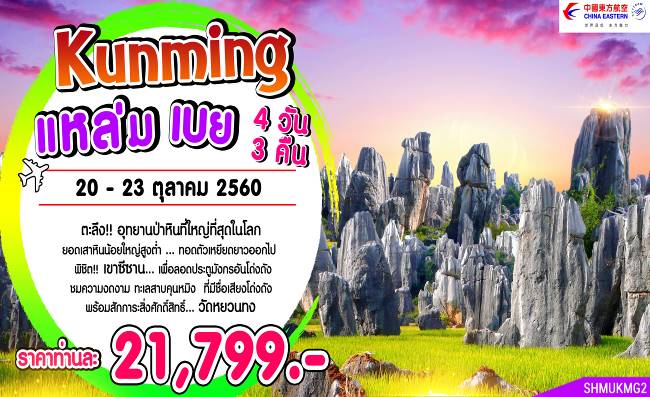 กำหนดการเดินทาง  วันที่ 20-23 ตุลาคม 2560วันแรก		กรุงเทพฯ – คุนหมิง 12.30 น.        	 คณะพร้อมกันที่ท่าอากาศยานสุวรรณภูมิ ณ อาคารผู้โดยสารขาออก ( ระหว่างประเทศ ) ชั้น 4 ประตู 9 บริเวณ ISLAND-U โดยสายการบิน CHINA EASTERN AIRLINES โดยมีเจ้าหน้าที่จากทางบริษัทฯ คอยให้การต้อนรับและอำนวยความสะดวกด้านสัมภาระและเอกสารให้กับท่าน15.45 น.        	เหิรฟ้าสู่ เมืองคุนหมิง โดยสายการบิน CHINA EASTERN AIRLINES เที่ยวบินที่ MU 742 18.50 น.        	เดินทางถึง สนามบินนานาชาติฉางสุ่ย เมืองคุนหมิง  เมืองหลวงและเป็นเมืองที่ใหญ่ที่สุดในมณฑลยูนนาน ได้สมญานามว่า “ นครแห่งฤดูใบไม้ผลิ   หลังผ่านพิธีการตรวจคนเข้าเมือง นำท่านเดินทางสู่ภัตตาคารค่ำ	  รับประทานอาหารค่ำ ณ ภัตตาคาร  ลิ้มรสอาหารเมนูพิเศษ...อาหารกวางตุ้ง  พักที่  ENJOYING HOTEL หรือเทียบเท่าระดับ 4 ดาววันที่สอง	ร้านหยก-คุนหมิง-อุทยานป่าหิน (รวมรถราง)-ถ้ำจิ่วเซียง เช้า		 รับประทานอาหารเช้า ณ ห้องอาหารโรงแรมนำท่านชม ร้านหยก ซึ่งเป็นเครื่องประดับนำโชค ให้ท่านได้เลือกซื้อเป็นของฝากล้ำค่า  จากนั้นนำท่านเดินทางสู่ อุทยานป่าหิน (รวมรถราง)  (ใช้เวลาเดินทางประมาณ 1.30 ชั่วโมง) คนดั้งเดิมได้กล่าวไว้ว่า “ หากคุณมา เยือนคุนหมิงโดยปราศจาก การชมป่าหิน จะเป็นการเสียเวลาเปล่า ” เพราะแท้ที่จริงแล้ว ป่าหินเป็นหนึ่งในสถานที่ท่องเที่ยวสำคัญหนึ่งของมณฑลยูนนาน ทั้งยังเป็นป่าหินที่ใหญ่ที่สุดของโลก มีอาณาเขตกว้างขวางถึง 40,000 ไร่ ซึ่ง สมัยก่อนเป็นเพียงหินปูนที่อยู่ใต้ผืนน้ำแต่เมื่อเปลือกโลกเกิดการดันตัวสูงขึ้น จึงกลายเป็น ป่าหิน ที่ผุดขึ้นเหนือผืนดินและการกัดเซาะของสายฝนที่ตกลงมา ทำให้หินมีรูปทรงแตกต่างกันไปเที่ยง	 รับประทานอาหารกลางวัน ณ ภัตตาคารบ่าย	นำท่านเดินทางสู่ ถ้ำจิ่วเซียง ชมความงามของหินงอกหินย้อยรูปร่างแปลกตา ซึ่งก็เกิดจากการกัดเซาะของน้ำและการกัดเซาะของภูเขาไฟโบราณ จนทำให้เกิดเป็นโพรงถ้ำ ภายในถ้ำแบ่งเป็น 3 ส่วน ส่วนแรกคือนั่งเรือชมความสวยงามของช่องแคบชั่งอินเสีย ทั้งสองข้างเป็นหน้าผาที่มีความสูงถึง 150 เมตร ส่วนที่สองจะเป็นถ้ำธรรมชาติซึ่งเคยเป็นที่อยู่อาศัยของคนเผ่าน้อยในสมัยก่อน ส่วนที่สามจะเป็นถ้ำน้ำ ในถ้ำประกอบด้วยน้ำตกสามีภรรยา แปลงนาขั้นบันไดร้อยชั้น ความน่าสนใจนอกจากรูปร่างที่สวยงามของตัวหินแล้ว ยังมีการจัดแสงสีสลับไปมา ทั้งเขียว แดง เหลือง น้ำเงิน ทำให้ในถ้ำจิ่วเซียงกลายเป็นอีกโลกหนึ่งที่อยู่ใต้ผืนพิภพ ค่ำ	 รับประทานอาหารค่ำ ณ ภัตตาคาร  พักที่  BOSHENG HOTEL หรือเทียบเท่าระดับ 4 ดาววันที่สาม           	เขาซีซาน-ประตูมังกร (รวมรถราง)-ร้านผ้าไหม-ตำหนักทองจินเตี้ยน-ร้านนวดเท้า (บัวหิมะ) อิสระช้อปปิ้งห้างวอลมาร์ทหรือถนนคนเดิน เช้า		 รับประทานอาหารเช้า ณ ห้องอาหารโรงแรมนําท่านเดินทางสู่ เขาซีซาน ถึงเชิงเขา นำท่าน นั่งรถราง สู่ประตูทางเข้า จากนั้นเดินขึ้นบันไดเพื่อขึ้นสู่ ประตูมังกร ซึ่งถือกันว่าเป็นประตู แห่งโชคลาภและความมั่นคงเป็นประตูสิริมงคลตามความเชื่อของชาวจีนโบราณ ซึ่งกล่าวไว้ว่าใครได้เดินผ่านประตูนี้จะมีโชคลาภเพลิดเพลินกับทัศนียภาพที่ สวยงามของทะเลสาบเทียนฉือ จากนั้นนำท่านแวะ ร้านผ้าไหม ที่ขึ้นชื่อของประเทศของจีน ให้ท่านได้เลือกซื้อสินค้าที่ทำจากผ้าไหม เช่น ผ้าห่ม เสื้อผ้า รองเท้า เป็นต้นเที่ยง	 รับประทานอาหารกลางวัน ณ ภัตตาคาร บ่าย	นำท่านชม ตำหนักทองจินเตี้ยน นับได้ว่าเป็นตำหนักที่ใหญ่ที่สุดและอนุรักษ์ได้ดีที่สุดของจีน ความงดงามและโดดเด่นของตำหนักทองทำให้ตำหนักทองได้ขึ้นชื่อว่าเป็น “สถานที่งดงามของเมืองคุนหมิง”  นำท่านเดินทางสู่ ร้านนวดเท้า เพื่อสุขภาพ ผ่อนคลายความเมื่อยล้า กับยานวดขนาดพิเศษสูตรเดียวไม่ซ้ำใคร พร้อมชมครีมเป่าซู่ถัง หรือที่รู้จักกันดีในชื่อ  “บัวหิมะ”  สรรพคุณเป็นเลิศในด้านรักษาแผลไฟไหม้ผุพอง และแมลงกัดต่อย เป็นยาสามัญประจำบ้าน  จากนั้น อิสระช้อปปิ้งห้างวอลมาร์ท หรือ ถนนคนเดิน ให้ท่านได้เลือกซื้อสินค้าต่างๆ ฝากญาติสนิท มิตรสหายก่อนกลับค่ำ	 รับประทานอาหารค่ำ ณ ภัตตาคาร ลิ้มรสอาหารเมนูพิเศษ...สุกี้เห็ด+น้ำจิ้มไทยรสเด็ด  พักที่  ENJOYING HOTEL หรือเทียบเท่าระดับ 4 ดาววันที่สี่		วัดหยวนทง-คุนหมิง-กรุงเทพฯ เช้า		 รับประทานอาหารเช้า ณ ห้องอาหารโรงแรมนำท่านนมัสการสิ่งศักดิ์สิทธิ์ ณ วัดหยวนทง ซึ่งเป็น “วัดที่ใหญ่ที่สุดในนครคุนหมิง” มีประวัติความเป็นมายาวนานกว่า 1,200 ปี นำท่านนมัสการ พระพุทธรูปจำลอง ซึ่งอัญเชิญมาจากประเทศไทย  เที่ยง	 รับประทานอาหารกลางวัน บริการอาหารชุด MAC DONALD หรือ KFC ท่านละ 1 ชุด13.30 น.	บินลัดฟ้ากลับสู่ กรุงเทพฯ โดยสายการบิน CHINA EASTERN AIRLINES เที่ยวบินที่ MU 741 14.35 น.	ถึงท่าอากาศยานสุวรรณภูมิ กรุงเทพฯ โดยสวัสดิภาพ พร้อมความประทับใจ..............************ ขอบคุณทุกท่านที่ใช้บริการ ************       ซื่อสัตย์ จริงใจ ห่วงใย เน้นบริการ คืองานของเรา      	 (*** กรุ๊ปออกเดินทางได้ตั้งแต่ 15 ท่านขึ้นไป ***)หมายเหตุ :	ตามนโยบายร่วมกับการท่องเที่ยวแห่งเมืองจีนทุกเมืองกำหนดให้มีการประชาสัมพันธ์สินค้าพื้นเมืองให้   นักท่องเที่ยวทั่วไปได้รู้จัก คือ ร้านหยก, ร้านผ้าไหม, นวดฝ่าเท้า(บัวหิมะ) ซึ่งจำเป็นต้องบรรจุในโปรแกรมทัวร์ด้วย เพราะมีผลกับราคาทัวร์  จึงเรียนให้กับนักท่องเที่ยวทุกท่านทราบว่า  ร้านทุกร้านจำเป็นต้องรบกวนทุกท่านแวะชมซึ่งจะใช้เวลาร้านละประมาณ 45-90 นาที ซื้อหรือไม่ซื้อขึ้นอยู่กับความพอใจของลูกค้าเป็นหลัก  ไม่มีการบังคับใดๆ ทั้งสิ้นข้อควรระวัง!!! ท่านใดที่ต้องออกตั๋วภายในประเทศ (เครื่องบิน, รถทัวร์, รถไฟ) กรุณาสอบถามที่เจ้าหน้าที่ก่อนทุกครั้ง**ก่อนทำการจองทัวร์ทุกครั้ง กรุณาอ่านโปรแกรมอย่างละเอียดทุกหน้า และทุกบรรทัด เนื่องจากทางบริษัทฯ จะอิงตามรายละเอียดของโปรแกรมที่ขายเป็นหลัก**Kunming แหล่ม เบย 4 วัน 3 คืน (MU) (ราคาเฉพาะคนไทยเท่านั้น)หมายเหตุ	ราคาทัวร์นี้ ไม่แจกกระเป๋า/ไม่มีราคาเด็ก ซึ่งราคาทัวร์ดังกล่าวอาจเปลี่ยนแปลงได้เนื่องจากสภาวะน้ำมันโลกที่มีการปรับราคาสูงขึ้น ทำให้สายการบินอาจมีการปรับราคาภาษีน้ำมันขึ้นในอนาคต ซึ่งทางบริษัทฯ ขอสงวนสิทธิ์เก็บค่าภาษีน้ำมันเพิ่มตามความเป็นจริง                        	บริษัทขอสงวนสิทธิ์ที่จะเปลี่ยนแปลงรายการตามความเหมาะสม ทั้งนี้ขึ้นอยู่กับการเปลี่ยนแปลงของสายการบิน สภาพทางการเมือง ภัยทางธรรมชาติ แต่ยังคงจะรักษามาตรฐานการบริการและยึดถือผลประโยชน์ของผู้เดินทางเป็นสำคัญ (ราคาดังกล่าวข้างต้นสามารถเปลี่ยนแปลงได้ตามความเหมาะสม ทั้งนี้ขึ้นอยู่กับสภาวะค่าเงินบาทที่ไม่คงที่และกรณีที่สายการบินมีการเรียกเก็บค่าน้ำมันเพิ่มเติมจากราคาที่กำหนดไว้)อัตราค่าบริการดังกล่าวรวมค่าตั๋วเครื่องบินชั้นทัศนาจร ไป-กลับ ตามที่ระบุไว้ในรายการ รวมถึงค่าภาษีสนามบินทุกแห่ง ค่าวีซ่าจีนแบบกรุ๊ปท่องเที่ยว ราคา 800 บาท  (ใช้แค่สำเนาหนังสือเดินทาง) 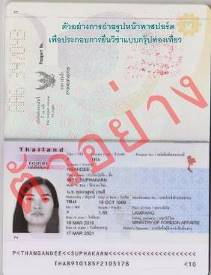 หมายเหตุ : กรณีที่ไม่สามารถยื่นวีซ่ากรุ๊ปท่องเที่ยวได้ หรือท่านมีความประสงค์จะยื่นวีซ่าเดี่ยว บริษัท ฯ ขอเก็บหนังสือเดินทางตัวจริง , รูปถ่ายรูปถ่ายหน้าตรง รูปสีขนาด 1.5 X 2 นิ้ว พื้นหลังสีขาวเท่านั้น จำนวน 2 รุป และเอกสารที่ให้กรอกท้ายโปรแกรมทัวร์ พร้อมชำระค่าส่วนต่างเพิ่ม ยื่นธรรมดา 4 วันทำการ ชำระค่าส่วนต่างเพิ่ม    700  บาท  / ยื่นด่วน 2 วันทำการ ชำระค่าส่วนต่างเพิ่ม  1,750 บาท  (อัตราดังกล่าวข้างต้น สำหรับผู้ถือหนังสือเดินทางไทยเท่านั้น) ยกเว้นเส้นทางที่บินลงเทียนสิน ใช้สำเนาหนังสือเดินทาง และรูปถ่าย 2 นิ้ว จำนวน 2 รูป กรณีเด็กอายุต่ำกว่า 18 ปี เดินทางพร้อมผู้ปกครอง ในเส้นทางที่บินลงปักกิ่ง / ปักกิ่ง+เซี่ยงไฮ้ (เที่ยว 2 เมือง) ต้องยื่นวีซ่าเดี่ยวเท่านั้นค่าโรงแรมระดับมาตรฐาน (พักห้องละ 2 ท่าน) ,  อาหารและเครื่องดื่มทุกมื้อ ตามที่ระบุไว้ในรายการค่ายานพาหนะ และค่าธรรมเนียมเข้าชมสถานที่ต่างๆ ตามที่ระบุไว้ในรายการน้ำหนักสัมภาระท่านละ 2 ใบ มีน้ำหนักไม่เกิน 23 กิโลกรัมต่อใบ (เท่ากับ 46 กิโลกรัม)  , ค่าประกันวินาศภัยเครื่องบินตามเงื่อนไขของแต่ละสายการบินที่มีการเรียกเก็บค่าประกันอุบัติเหตุระหว่างการเดินทาง ท่านละไม่เกิน 1,000,000 บาท (ค่ารักษาพยาบาล 500,000 บาท) คุ้มครองผู้เอาประกันที่มีอายุตั้งแต่ 1 เดือนขึ้นไป และผู้เอาประกันอายุระหว่าง 1 เดือน ถึง 15 ปี และผู้ที่มีอายุสูงกว่า 70 ปี ขึ้นไป ค่าชดเชยทั้งหลายตามกรรมธรรม์จะลดลงเหลือเพียงครึ่งหนึ่งของค่าชดเชยที่ระบุไว้ในกรรมธรรม์  ทั้งนี้ย่อมอยู่ในข้อจำกัดที่มีการตกลงไว้กับบริษัทประกันชีวิต ทุกกรณี ต้องมีใบเสร็จ และมีเอกสารรับรองทางการแพทย์ หรือจากหน่วยงานที่เกี่ยวข้องหมายเหตุ ** ในกรณีลูกค้าท่านใดสนใจ ซื้อประกันการเดินทางเพื่อให้คลอบคลุมในเรื่องของสุขภาพ ท่านสามารถสอบถามรายละเอียดเพิ่มเติมได้ที่เจ้าหน้าที่ของบริษัท ฯ ***ทั้งนี้อัตราเบี้ยประกันเริ่มต้นที่ 330 บาท ขึ้นอยู่กับระยะเวลาการเดินทางการประกันไม่คุ้มครองกรณีที่เสียชีวิต หรือ เจ็บป่วยทางร่างกายด้วยโรคประจำตัว, การติดเชื้อ, ไวรัส, ไส้เลื่อน, ไส้ติ่ง, อาการที่เกี่ยวข้องกับการติดยา, โรคติดต่อทางเพศสัมพันธ์, การบาดเจ็บจากความเสียหายโดยเจตนา, การฆ่าตัวตาย, เสียสติ, ตกอยู่ภายใต้อำนาจของสุรายาเสพติด, บาดเจ็บจากการทะเลาะวิวาท การแท้งบุตร, การบาดเจ็บเนื่องมาจากอาชญากรรม, จลาจล, นัดหยุดงาน, การก่อการร้าย การยึดพาหนะ และ การปล้นอากาศยาน (Terrorism, Hijack, Skyjack) และ อื่นๆตามเงื่อนไขในกรมธรรม์อัตราค่าบริการดังกล่าวไม่รวมค่าหนังสือเดินทาง และเอกสารต่างด้าวต่างๆค่าใช้จ่ายอื่นๆ ที่นอกเหนือจากรายการระบุ อาทิเช่น เครื่องดื่ม ค่าอาหาร ค่าโทรศัพท์ ค่าซักรีด ฯลฯค่าภาษีทุกรายการคิดจากยอดบริการ, ค่าภาษีเดินทาง (ถ้ามีการเรียกเก็บ)กรุณาเตรียมค่าทิปไกด์,หัวหน้าทัวร์และคนขับรถ รวม 120 หยวนต่อคน (เด็กชำระทิปเท่าผู้ใหญ่)ค่าทัวร์ชาวต่างชาติเก็บเพิ่ม 500 หยวน/ท่าน/ทริปค่า VAT 7 %   หักภาษี ณ ที่จ่าย 3 % ในกรณีที่ลูกค้าต้องการใบเสร็จรับเงินที่ถูกต้อง จะต้องบวกค่าภาษีมูลค่าเพิ่ม และหัก ณ ที่จ่าย  จากยอดขายจริงทั้งหมดเท่านั้น และโปรดแจ้งทางบริษัทฯ จะออกให้ภายหลัง ขอสงวนสิทธิ์ออกใบเสร็จที่ถูกให้กับบริษัททัวร์เท่านั้นเงื่อนไขการให้บริการในการจองครั้งแรก มัดจำท่านละ 10,000 บาท หรือทั้งหมด ส่วนที่เหลือชำระก่อนเดินทาง 15 วัน เนื่องจากราคานี้เป็นราคาโปรโมชั่น ตั๋วเครื่องบินต้องเดินทางตามวันที่ ที่ระบุบนหน้าตั๋วเท่านั้น จึงไม่สามารถยกเลิก หรือเปลี่ยนแปลงการเดินทางใดๆ ทั้งสิ้น ถ้ากรณียกเลิก หรือเปลี่ยนแปลงการเดินทาง ทางบริษัทฯ ขอสงวนสิทธิ์ในการคืนเงิน  ทั้งหมดหรือบางส่วนให้กับท่านคณะทัวร์ครบ 10 ท่านออกเดินทาง มีหัวหน้าทัวร์ไทยเดินทางไป-กลับ พร้อมกับคณะเมื่อท่านออกเดินทางไปกับคณะแล้ว ท่านงดการใช้บริการรายการใดรายการหนึ่ง หรือไม่เดินทางพร้อมคณะถือว่าท่าน สละสิทธิ์ ไม่อาจเรียกร้องค่าบริการ และเงินมัดจำคืน ไม่ว่ากรณีใดๆ ทั้งสิ้น และทางบริษัทจะเรียกเก็บค่าใช้จ่ายที่เกิดขึ้นจากท่านเป็นจำนวนเงิน 200 หยวน / คน / วันกรณีที่กองตรวจคนเข้าเมืองทั้งที่กรุงเทพฯ และในต่างประเทศปฏิเสธมิให้เดินทางออก หรือเข้าประเทศที่ระบุในรายการเดินทาง  บริษัทฯ ของสงวนสิทธิ์ที่จะไม่คืนค่าบริการไม่ว่ากรณีใดๆ ทั้งสิ้น การยกเลิกยกเลิกก่อนการเดินทาง 30 วันขึ้นไป	เก็บค่าใช้จ่ายตามที่เกิดขึ้นจริงยกเลิกก่อนการเดินทาง 15 วันขึ้นไป 	เก็บค่าใช้จ่าย ท่านละ 10,000 บาทยกเลิกก่อนการเดินทาง 7 – 14 วัน 	เก็บค่าใช้จ่ายตามที่เกิดขึ้นจริงยกเลิกการเดินทางน้อยกว่า 1 – 6 วัน	เก็บค่าใช้จ่ายทั้งหมด 100 % ของราคาทัวร์ยกเว้นกรุ๊ปที่เดินทางช่วงวันหยุดหรือเทศกาลที่ต้องการันตีมัดจำกับสายการบิน หรือกรุ๊ปที่มีการการันตี
ค่ามัดจำที่พักโดยตรง   หรือโดยการผ่านตัวแทนในประเทศหรือต่างประเทศและไม่อาจขอคืนเงินได้  
รวมถึงเที่ยวบินพิเศษเช่น EXTRA FLIGHT และ CHARTER FLIGHT จะไม่มีการคืนเงินมัดจำ หรือ
ค่าทัวร์ทั้งหมดเนื่องจากค่าตั๋วเป็นการเหมาจ่ายในเที่ยวบินนั้นๆหมายเหตุ1. จำนวนผู้เดินทางขั้นต่ำผู้ใหญ่ 10  ท่านขึ้นไป เที่ยวบิน, ราคา และรายการอาจมีการเปลี่ยนแปลงได้ตามความเหมาะสม2. บริษัทฯ มีสิทธิ์ที่จะเปลี่ยนแปลงรายละเอียดบางประการในทัวร์นี้ เมื่อเกิดเหตุสุดวิสัยจนไม่อาจแก้ไขได้3. รายการท่องเที่ยวสามารถเปลี่ยนแปลงได้ตามความเหมาะสม โดยคำนึงถึงผลประโยชน์ของผู้เดินทางเป็นสำคัญ4. บริษัทฯ ไม่รับผิดชอบค่าเสียหายในเหตุการณ์ที่เกิดจากสายการบิน ภัยธรรมชาติ ปฏิวัติและอื่นๆที่อยู่นอกเหนือการควบคุมของทางบริษัทฯหรือค่าใช้จ่ายเพิ่ม เติมที่เกิดขึ้นทางตรงหรือทางอ้อม เช่น การเจ็บป่วย, การถูกทำร้าย, การสูญหาย, ความล่าช้า หรือจากอุบัติเหตุต่างๆ5. ทางบริษัทฯ จะไม่รับผิดชอบใดๆ ทั้งสิ้นหากเกิดกรณีความล่าช้าจากสายการบิน, การประท้วง, การนัดหยุดงาน, การก่อจลาจล หรือกรณีที่ท่านถูกปฏิเสธ การเข้าหรือออกเมืองจากเจ้าหน้าที่ตรวจคนเข้าเมือง หรือเจ้าหน้าที่กรมแรงงานทั้งจากไทย และต่างประเทศซึ่งอยู่นอกเหนือความรับผิดชอบของบริษัทฯ6. หากไม่สามารถไปเที่ยวในสถานที่ที่ระบุในโปรแกรมได้ อันเนื่องมาจากธรรมชาติ ความล่าช้า และความผิดพลาดจากทางสายการบิน จะไม่มีการคืนเงินใดๆทั้งสิ้น แต่ทั้งนี้ทางบริษัทฯจะจัดหารายการเที่ยวสถานที่อื่นๆมาให้ โดยขอสงวนสิทธิ์การจัดหานี้โดยไม่แจ้งให้ทราบล่วงหน้า7. ราคานี้คิดตามราคาตั๋วเครื่องบินในปัจจุบัน หากราคาตั๋วเครื่องบินปรับสูงขึ้น บริษัทฯ สงวนสิทธิ์ที่จะปรับราคาตั๋วเครื่องบินตามสถานการณ์ดังกล่าว8.  หนังสือเดินทางต้องมีอายุเหลือใช้งานไม่น้อยกว่า 6 เดือน และบริษัทฯ รับเฉพาะผู้มีจุดประสงค์เดินทางเพื่อท่องเที่ยวเท่านั้น9. ทางบริษัทฯจะไม่รับผิดชอบใดๆ ทั้งสิ้น หากท่านใช้บริการของทางบริษัทฯไม่ครบ อาทิ ไม่เที่ยวบางรายการ, ไม่ทานอาหารบางมื้อ เพราะค่าใช้จ่ายทุกอย่าง ทางบริษัทฯได้ชำระค่าใช้จ่ายให้ตัวแทนต่างประเทศแบบเหมาขาดก่อนออกเดินทางแล้ว10. ทางบริษัทฯจะไม่รับผิดชอบใดๆ ทั้งสิ้น หากเกิดสิ่งของสูญหายจากการโจรกรรม และ/หรือ เกิดอุบัติเหตุที่เกิดจากความประมาทของตัวนักท่องเที่ยวเอง11. เนื่องจากตั๋วเครื่องบินเป็นตั๋วราคาพิเศษ เมื่อออกตั๋วไปแล้วในกรณีที่ท่านไม่สามารถเดินทางพร้อมคณะไม่ว่าด้วยเหตุผลใดก็ตาม ตั๋วเครื่องบินไม่สามารถนำมาเลื่อนวันหรือคืนเงินได้ 12. เมื่อท่านตกลงชำระเงินไม่ว่าทั้งหมดหรือบางส่วนกับทางบริษัทฯ ทางบริษัทฯ จะถือว่าท่านได้ยอมรับในเงื่อนไขข้อตกลงต่างๆ ที่ได้ระบุไว้แล้วทั้งหมด13.ในกรณีที่ลูกค้าต้องออกตั๋วโดยสารภายในประเทศ กรุณาติดต่อเจ้าหน้าที่ของบริษัท ฯ ก่อนทุกครั้ง  มิฉะนั้นทางบริษัทฯจะไม่รับผิดชอบค่าใช้จ่ายใดๆ ทั้งสิ้นเอกสารในการทำวีซ่าจีนสำหรับหนังสือเดินทางไทย (กรณีที่ท่านมีความประสงค์จะยื่นวีซ่าเดี่ยว)หนังสือเดินทางที่มีอายุการใช้งานไม่ต่ำกว่า 6 เดือน สัญชาติไทย (หมายเหตุ : หนังสือเดินทางต้องไม่มีการ ชำรุดใดๆ ทั้งสิ้น ถ้าเกิดการชำรุด  เจ้าหน้าที่ตรวจคนเข้า-ออกเมือง จะปฏิเสธการขอออกนอกประเทศของท่านได้) หนังสือเดินทางต้องมีหน้าว่าง สำหรับประทับตราวีซ่าและตราเข้า-ออก อย่างน้อย 2 หน้าเต็ม  รูปถ่ายหน้าตรง รูปสีขนาด 1.5 X 2 นิ้ว พื้นหลังสีขาวเท่านั้น ยิ้มห้ามเห็นฟัน มองเห็นทั้งใบหน้าและใบหูทั้งสองข้างชัดเจน และห้ามสวมเสื้อสีขาว เช่น เสื้อยืดสีขาว ชุดนักศึกษา หรือชุดข้าราชการ ไม่สวมเครื่องประดับ สร้อย ต่างหู เเว่นตาเเฟชั่น เเว่นสายตา รูปถ่ายมีอายุไม่เกิน 6 เดือน 2 ใบ และต้องไม่ใช่สติ๊กเกอร์ หรือรูปพริ้นจากคอมพิวเตอร์ เอกสารที่ให้กรอกท้ายโปรแกรมทัวร์ (กรุณากรอกข้อมูลจริงให้ครบเพื่อประโยชน์ของตัวท่านเอง) กรณีเด็กอายุต่ำกว่า 18 ปี เดินทาง ใช้เอกสารเพิ่มเติม จากข้อ 1-3 ดังนี้เดินทางพร้อมพ่อแม่  / เดินทางพร้อมพ่อ หรือ แม่  5.1.1 สำเนาสูติบัตร(ใบเกิด) ทั้งนี้กรณีเด็กอายุต่ำกว่า 6 ปี ต้องใช้สูติบัตร(ใบเกิด) ตัวจริง		5.1.2 สำเนาทะเบียนสมรสพ่อแม่ 		5.1.3 สำเนาบัตรประชาชนและสำเนาทะเบียนบ้านพ่อแม่ 		5.1.4 กรณีชื่อไม่ตรงกับสูติบัตร (ใบเกิด) ต้องใช้ใบเปลี่ยนชื่อเดินทางพร้อมญาติ  5.2.1 สำเนาสูติบัตร(ใบเกิด) ทั้งนี้กรณีเด็กอายุต่ำกว่า 6 ปี ต้องใช้สูติบัตร(ใบเกิด) ตัวจริง5.2.2 สำเนาทะเบียนสมรสพ่อแม่ 5.2.3 สำเนาบัตรประชาชนและสำเนาทะเบียนบ้านพ่อแม่ 5.2.4 กรณีชื่อไม่ตรงกับสูติบัตร (ใบเกิด) ต้องใช้ใบเปลี่ยนชื่อ5.2.3 ใบยินยอมออกนอกประเทศจากพ่อแม่ ไปทำที่เขตหรืออำเภอเท่านั้น6. 	กรณีหนังสือเดินทางชาวต่างชาติ เดินทาง  ใช้เอกสารเพิ่มเติม จากข้อ 1-3 ดังนี้6.1 ใบอนุญาติการทำงาน ตัวจริงเท่านั้น ! ! ต่ออายุการทำงานแล้วไม่ต่ำกว่า 3 – 6 เดือน6.2 หนังสือรับรองการทำงาน เป็นภาษาอังกฤษ ตัวจริง มีตราประทับและลายเซ็นต์สำเนาตั๋ว + ใบจองโรงแรมสำเนาบุ๊คแบงค์ อัพเดทยอดปัจจุบัน ขั้นต่ำ 100,000 บาทกรณีสมรสกับคนไทย ต้องแนบสำเนาทะเบียนสมรสค่าธรรมเนียมการยื่นวีซ่าหนังสือเดินทางคนต่างชาติในกรณีที่ทางบริษัทสามารถขอวีซ่าให้ได้หนังสือเดินทางของคนอเมริกัน 	จ่ายเพิ่ม 3,560 บาท หนังสือเดินทางของคนต่างชาติอื่นๆ 	จ่ายเพิ่ม  100  บาทหมายเหตุ : ทางบริษัทฯ สามารถขอวีซ่าให้ได้ เฉพาะชาวต่างชาติที่ทำงานในประเทศไทย และมีใบอนุญาติการทำงานในประเทศไทยเท่านั้น หากไม่ได้ทำงานในประเทศไทย ผู้เดินทางต้องไปดำเนินการขอวีซ่าเข้าประเทศจีนด้วยตนเอง กรณีหนังสือเดินทางต่างด้าว (เล่มเหลือง) ผู้เดินทางต้องไปดำเนินการขอวีซ่าเข้าประเทศจีนด้วยตนเอง  เนื่องจากผู้เดินทางจะต้องไปแสดงตนที่สถานทูตจีนสำหรับผู้ที่ถือหนังสือเดินทางต่างด้าว จะต้องทำเรื่องแจ้ง เข้า-ออก หรือ Re-Entry ด้วยตนเองเท่านั้นก่อนการส่งเอกสารยื่นวีซ่าเอกสารทุกอย่างต้องจัดเตรียมพร้อมล่วงหน้าก่อนยื่นวีซ่า ดังนั้นกรุณาเตรียมเอกสารพร้อมส่งให้บริษัททัวร์ อย่างน้อย 7 วันทำการ (ก่อนออกเดินทาง)โปรดทำความเข้าใจว่าสถานทูตจีนอยู่ในระหว่างจัดระเบียบการยื่นวีซ่าใหม่ การเรียกขอเอกสารเพิ่มเติมหรือเปลี่ยนระเบียบการยื่นเอกสาร เป็นเอกสิทธิ์ของสถานทูต และบางครั้งบริษัททัวร์ไม่ทราบล่วงหน้า  ผู้ที่ประสงค์จะใช้หนังสือเดินทางราชการ หรือ ใช้บัตร APEC ในการเดินทางและยกเว้นการทำวีซ่าจีน ท่านจะต้องรับผิดชอบในการอนุญาตให้เข้า-ออกประเทศด้วยตนเอง เนื่องจากบริษัทฯ ไม่ทราบกฎกติกาในรายละเอียดการยกเว้นวีซ่า / ผู้ใช้บัตร APEC กรุณาดูแลบัตรของท่านเอง หากท่านทำบัตรหายในระหว่างเดินทาง ท่านอาจต้องตกค้างอยู่ประเทศจีนอย่างน้อย 2 อาทิตย์สถานฑูตจีนอาจปฏิเสธไม่รับทำวีซ่าให้ พาสปอร์ตของท่าน ในกรณีดังต่อไปนี้ชื่อเป็นชาย แต่ส่งรูปถ่ายที่ดูเป็นหญิง เช่น ไว้ผมยาว หรือแต่งหน้าทาปากนำรูปถ่ายเก่า ที่ถ่ายไว้เกินกว่า 6 เดือนมาใช้นำรูปถ่ายที่มีวิวด้านหลัง ที่ถ่ายเล่น หรือรูปยืนเอียงข้าง มาตัดใช้เพื่อยื่นทำวีซ่านำรูปถ่ายที่เป็นกระดาษถ่ายสติคเกอร์ หรือรูปที่พริ้นซ์จากคอมพิวเตอร์(ต่างชาติฝรั่งเศสและประเทศยุโรปที่เข้ากลุ่มข้อตกลงเชงเก้น 25 ประเทศ : ออสเตรีย เบลเยี่ยม สาธารณรัฐเช็ก เดนมาร์ก ฟินแลนด์ ฝรั่งเศส เยอรมัน กรีซ ฮังการี ไอซ์แลนด์ อิตาลี ลิทัวเนีย ลัตเวียลักเซมเบิร์ก มอลต้า เนเธอแลนด์ โปแลนด์ นอร์เวย์ โปรตุเกส สโลวาเกีย สโลเวเนีย สเปน สวีเดนสวิสเซอแลนด์เอสโทเนียไม่สามารถขอวีซ่าด่วนได้)**การขอวีซ่าเข้าประเทศจีน สถานทูตจีนอาจเปลี่ยนกฎเกณฑ์การยื่นวีซ่าโดยไม่แจ้งให้ทราบล่วงหน้า**ผู้เดินทางกรุณากรอกเอกสารด้านล่างนี้!!!!**เนื่องจากสถานทูตจีนมีการเปลี่ยนแปลงแบบฟอร์มการขอวีซ่าเข้าจีน กรุณากรอกข้อมูลดังต่อไปนี้**เอกสารที่ใช้ประกอบการยื่นขอวีซ่าประเทศจีน**กรุณาระบุรายละเอียดทั้งหมดให้ครบถ้วน เพื่อประโยชน์ของตัวท่านเอง**ชื่อ-นามสกุล (ภาษาอังกฤษตัวพิมพ์ใหญ่ ตามหน้าพาสปอร์ต)  ( MISS. / MRS. / MR.) NAME...........................................................SURNAME.....................................................สถานภาพ      โสด	 แต่งงาน            หม้าย            หย่า		   ไม่ได้จดทะเบียน    จดทะเบียน  ชื่อคู่สมรส........................................................................................................................................................................................ที่อยู่ตามทะเบียนบ้าน (ภาษาอังกฤษตัวพิมพ์ใหญ่)   ........................................................................................................................................................................................ รหัสไปรษณีย์.............................. โทรศัพท์บ้าน.........................................มือถือ..................................ที่อยู่ปัจจุบัน (กรณีไม่ตรงตามทะเบียนบ้าน / ภาษาอังกฤษตัวพิมพ์ใหญ่) ......................................................................................................................................................................................................................................................................................... รหัสไปรษณีย์ ..........................โทรศัพท์บ้านชื่อสถานที่ทำงาน / สถานศึกษา (ภาษาอังกฤษตัวพิมพ์ใหญ่)......................................................................ตำแหน่งงาน.....................................................................................................................................................ที่อยู่สถานที่ทำงาน  / สถานศึกษา (ภาษาอังกฤษตัวพิมพ์ใหญ่)……… …………................….....………………….........................................................................รหัสไปรษณีย์ .......................................โทร..............................(สำคัญมาก กรุณาแจ้งเบอร์ที่ถูกต้องที่สามารถติดต่อท่านได้โดยสะดวก เนื่องจากทางสถานทูตจะมีการโทรเช็คข้อมูลโดยตรงกับท่าน)ท่านเคยเดินทางเข้าประเทศจีนหรือไม่     ไม่เคย     เคยเดินทางเข้าประเทศจีนแล้ว  เมื่อวันที่.......... เดือน.........................ปี...........................  ถึง วันที่.......................เดือน...............................ปี...............ภายใน 1 ปี ท่านเคยเดินทางไปต่างประเทศหรือไม่     ไม่เคย      เคย  โปรดระบุเมื่อวันที่........... เดือน.........................ปี...........................  ถึง วันที่.......................เดือน...............................ปี...............รายชื่อบุคคลในครอบครัวของท่าน พร้อมระบุความสัมพันธ์ (ภาษาอังกฤษตัวพิมพ์ใหญ่)1. (MISS. / MRS. / MR.) NAME...............................................................SURNAME.........................................................................................RELATION...................................................................................................................................................................2. (MISS. / MRS. / MR.) NAME................................................................SURNAME........................................................................................RELATION................................................................................................................................................................... หมายเหตุกรุณาระบุเบอร์โทรศัพท์  เบอร์ที่ทำงาน  มือถือ  บ้าน และกรอกรายละเอียดแบบสอบถามตามความเป็นจริง เพื่อใช้ในการขอยื่นวีซ่า** ถ้าเอกสารส่งถึงบริษัทแล้วไม่ครบ  ทางบริษัทอาจมีการเรียกเก็บเอกสารเพิ่มเติม  อาจทำให้ท่านเกิดความไม่สะดวกภายหลัง  ทั้งนี้เพื่อประโยชน์ของตัวท่านเอง  จึงขออภัยมา ณ ที่นี้  (โปรดทำตามระเบียบอย่างเคร่งครัด)** แผนกกงสุล สถานทูตจีน สามารถสอบถามได้  หมายเลขโทรศัพท์ 0-2247-8970 , 0-2245-7033	วันที่กำหนดการเช้าเที่ยงเย็นโรงแรม1กรุงเทพฯ-คุนหมิง (MU742 : 15.45-19.20) X✈ENJOYING HOTEL หรือเทียบเท่าระดับ 4 ดาว2ร้านหยก-คุนหมิง-อุทยานป่าหิน (รวมรถราง)ถ้ำจิ่วเซียง BOSHENG HOTEL หรือเทียบเท่าระดับ 4 ดาว3เขาซีซาน-ประตูมังกร (รวมรถราง)-ร้านผ้าไหมตำหนักทองจินเตี้ยน-ร้านนวดเท้า (บัวหิมะ)อิสระช้อปปิ้งห้างวอลมาร์ทหรือถนนคนเดิน ENJOYING HOTEL หรือเทียบเท่าระดับ 4 ดาว4วัดหยวนทง-คุนหมิง-กรุงเทพฯ 
(MU741 : 13.00-14.35) Xกรุณาเตรียมค่าทิปหัวหน้าทัวร์,ไกด์และคนขับรถ จำนวน 120 หยวน/คน ตลอดการเดินทางกรุณาเตรียมค่าทิปหัวหน้าทัวร์,ไกด์และคนขับรถ จำนวน 120 หยวน/คน ตลอดการเดินทางกรุณาเตรียมค่าทิปหัวหน้าทัวร์,ไกด์และคนขับรถ จำนวน 120 หยวน/คน ตลอดการเดินทางกรุณาเตรียมค่าทิปหัวหน้าทัวร์,ไกด์และคนขับรถ จำนวน 120 หยวน/คน ตลอดการเดินทางกรุณาเตรียมค่าทิปหัวหน้าทัวร์,ไกด์และคนขับรถ จำนวน 120 หยวน/คน ตลอดการเดินทางกรุณาเตรียมค่าทิปหัวหน้าทัวร์,ไกด์และคนขับรถ จำนวน 120 หยวน/คน ตลอดการเดินทางกำหนดการเดินทางผู้ใหญ่ / เด็ก พักห้องละ 2 ท่านราคาท่านละ(ไม่มีราคาเด็ก)พักเดี่ยวจ่ายเพิ่มท่านละวันที่  20-23 ตุลาคม 2560 (วันปิยมหาราช)21,799 บาท2,500  บาทราคาพิเศษไม่รับจอยแลนด์และไม่มีราคาเด็กราคาพิเศษไม่รับจอยแลนด์และไม่มีราคาเด็กราคาพิเศษไม่รับจอยแลนด์และไม่มีราคาเด็ก